I Sverige kan det ibland kännas som om man är lite udda om man är ung och katolik, men i världen finns över en miljard katoliker, alla i en stor familj: katolska kyrkan som Jesus grundade för snart 2000 år sedan.Vill du lära känna och ha kul med andra i din ålder som också döptes i katolska kyrkan?Är du mogen att gå djupare i din tro?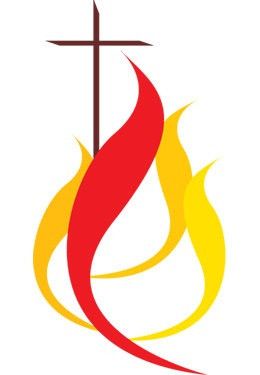 Ända sedan Jesu himmelsfärd har kristna konfirmerats genom handpåläggning av en biskop (Apg 8:17). Konfirmationen är det sakrament som fullbordar vårt inträde i den kristna gemenskapen som började i dopet. I konfirmationen säger vi ”ja” till det kristna budskapet och till att leva det kristna livet, men än mer säger Gud ”ja” till oss: Han stärker den Helige Andens gåvor i oss och drar oss närmare sig själv.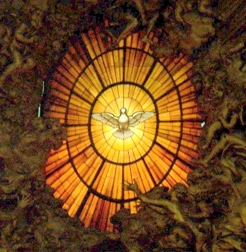 Vår biskop vill att alla konfirmander deltar i undervisning i två år för att förbereda för konfirmationens sakrament och man ska vara minst 15 år det år man konfirmeras.Om du börjar delta i undervisningen nu till hösten så kommer du alltså kunna konfirmeras sommaren 2023. Det kräver att du är med på minst 75% av träffarna och de andra förberedelseaktiviteterna och såklart att du vill konfirmeras.Under läsåret 2021-22 kommer vi att träffas i Linköpings katolska kyrka på torsdagar 18:45-20:15. På udda veckor är det undervisning, på jämna veckor är det fokus på att bygga gemenskap i kyrkans ungdomsgrupp. Viktiga datum:Möte för konfirmander och föräldrar: söndag 22/8 19:30 på ZoomUngdomskväll i kyrkans trädgård (inne om det ösregnar) torsdag 26 augusti Läger: 12-14 novemberOm du är av kaldéisk eller annan rit där man vanligtvis konfirmeras som barn i samband med dopet behöver du förstås inte konfirmeras igen, men du är också välkommen att delta i undervisningen och andra aktiviteter för att få del av läran, den kristna mognaden och gemenskapen. Intresseanmälan görs genom att skicka in anmälningsblanketten, gärna genom att ta kort på den och mejla in den, annars ska den till katolska kyrkans kontor på Teatergatan 1. Anmäl intresse senast 15 augusti 2021.Har ni frågor får ni gärna höra av er till: Cecilia.A.Berglund@gmail.comMed vänliga hälsningar,Cecilia Jacobsson och Filip BerglundKonfirmandledare				Informationen på denna blankett ska mejlas till:barnundervisning@sanktnikolai.se  Alternativt kan pappersblanketten lämnas in till kontoret i Linköping:Teatergatan 1582 18 LinköpingAnmälan till församlingens konfirmandundervisningAnmälan till konfirmationsundervisning i katolska kyrkan och därigenom till studiecirkel i Studieförbundet Bilda:Konfirmandens namn……………………………………………………………………………………………………….Konfirmandens personnummer (10 siffror)………………………………………………………………………............Konfirmandens e-post …………………………………………………………………………………………..................Konfirmandens telefon …………………………………………………………………………………………………......Finns det matintolerans, allergi eller annat vi behöver veta?…………………………………………………………………………………………………………………….................Förälders, namn, e-postadress och telefonnummer:………………………………………………………………………………………………………………………..............Förälders, namn, e-postadress och telefonnummer (valfritt):………………………………………………………………………………………………………………………..............Får vi använda anonyma foton på ditt barn på t.ex. församlingens hemsida, församlingsbladet eller dylikt?……………………………………………………………………………………………………………………….............Förälders underskrift:………………………………………………………………………………………………………………………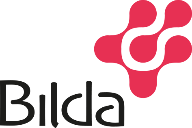 